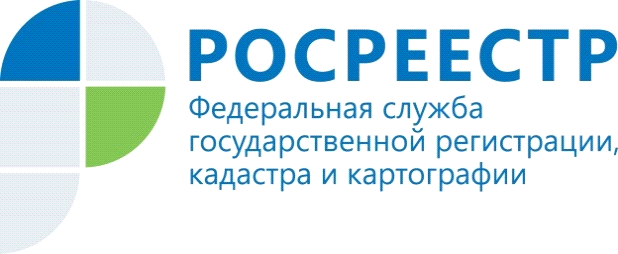 За 4 месяца 2017 года комиссией по рассмотрению споров о результатах определения кадастровой стоимости при Управлении (далее - Комиссия) было проведено 6 заседания. Комиссией рассмотрено 198 заявления о пересмотре кадастровой стоимости объектов недвижимости, из них 98 – от юридических лиц, 100 – от физических лиц. По результатам рассмотрения заявлений принято: 156 решений  о пересмотре кадастровой стоимости в размере рыночной, 42 решения об отказе в пересмотре кадастровой стоимости.Информация о работе Комиссии размещается на официальном сайте Росреестра (https://rosreestr.ru) в региональном блоке (Костромская область) в разделе «Деятельность» подраздела «Кадастровая оценка» подраздела «Рассмотрение споров о результатах определения кадастровой стоимости» подраздела «Информация о работе комиссий по рассмотрению споров о результатах определения кадастровой стоимости».